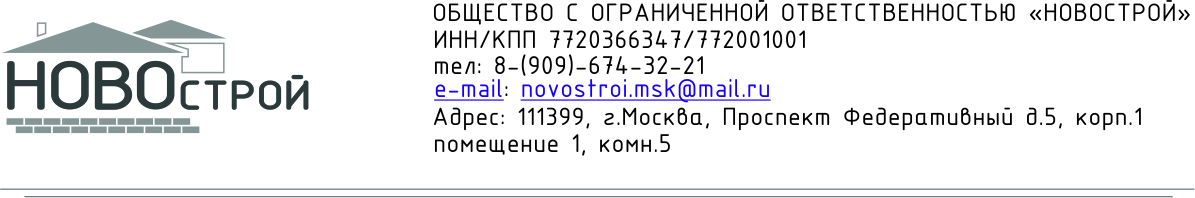 № 16 от 08.11.2017	В Якутское УФАС Россиижалоба на положения документации о закупке № 0116300007017000498Заказчик Муниципальное казенное учреждение «Управление промышленности, строительства и развития инфраструктуры» муниципального района «Верхневилюйский улус (район)Место нахождения: РФ, 678230, РС (Я), Верхневилюйский улус, с. Верхневилюйск, ул. Героя Васильева, д. 2Почтовый адрес: РФ, 678230, РС (Я), Верхневилюйский улус, с. Верхневилюйск, ул. Героя Васильева, д. 2Контактное лицо: Иванов Альберт АлександровичТел.: (411 33) 4-31-11Адрес электронной почты: vervilprom@mail.ruПредмет контракта: Выполнение работ по строительству объекта: «Детский сад на 50 мест в с. Оргет Верхневилюйского улуса (района) Республики Саха (Якутия)» (6-й этап)Уполномоченный орган: АДМИНИСТРАЦИЯ МУНИЦИПАЛЬНОГО РАЙОНА "ВЕРХНЕВИЛЮЙСКИЙ УЛУС (РАЙОН)" РЕСПУБЛИКИ САХА (ЯКУТИЯ)Почтовый адрес	Российская Федерация, 678230, Саха /Якутия/ Респ, Верхневилюйский у, Верхневилюйск с, УЛ Г.ВАСИЛЬЕВА, 2Место нахождения	Российская Федерация, 678230, Саха /Якутия/ Респ, Верхневилюйский у, Верхневилюйск с, УЛ Г.ВАСИЛЬЕВА, 2Ответственное должностное лицо	Захаров Ньургун СтепановичАдрес электронной почты	vervilzakupki@mail.ruНомер контактного телефона	7-41133-41534Факс	7-41133-41534Заявитель: Общество с ограниченной ответственностью «НОВОСТРОЙ», ИНН/КПП 7720366347/772001001, тел: 8-909-674-32-21, адрес электронной почты: novostroi.msk@mail.ru. Юридический и фактический адрес: 111399, г.Москва, Проспект Федеративный д.5, корп.1, помещение 1, комната 5.  Доводы жалобы:1. Частью 1 статьи 34 Закона о контрактной системе установлено, что контракт заключается на условиях, предусмотренных извещением об осуществлении закупки или приглашением принять участие в определении поставщика (подрядчика, исполнителя), документацией о закупке, заявкой, окончательным предложением участника закупки, с которым заключается контракт.В соответствии с частью 10 статьи 70 Закона о контрактной системе контракт заключается на условиях, указанных в извещении о проведении электронного аукциона и документации о таком аукционе, по цене, предложенной его победителем. Согласно части 1 статьи 96 Закона о контрактной системе изменение существенных условий контракта при его исполнении не допускается, за исключением их изменения по соглашению сторон в следующих случаях:1) если возможность изменения условий контракта была предусмотрена документацией о закупке и контрактом, а в случае осуществления закупки у единственного поставщика (подрядчика, исполнителя) контрактом:а) при снижении цены контракта без изменения предусмотренных контрактом количества товара, объема работы или услуги, качества поставляемого товара, выполняемой работы, оказываемой услуги и иных условий контракта;б) если по предложению заказчика увеличиваются предусмотренные контрактом количество товара, объем работы или услуги не более чем на десять процентов или уменьшаются предусмотренные контрактом количество поставляемого товара, объем выполняемой работы или оказываемой услуги не более чем на десять процентов. При этом по соглашению сторон допускается изменение с учетом положений бюджетного законодательства Российской Федерации цены контракта пропорционально дополнительному количеству товара, дополнительному объему работы или услуги исходя из установленной в контракте цены единицы товара, работы или услуги, но не более чем на десять процентов цены контракта. При уменьшении предусмотренных контрактом количества товара, объема работы или услуги стороны контракта обязаны уменьшить цену контракта исходя из цены единицы товара, работы или услуги. Цена единицы дополнительно поставляемого товара или цена единицы товара при уменьшении предусмотренного контрактом количества поставляемого товара должна определяться как частное от деления первоначальной цены контракта на предусмотренное в контракте количество такого товара;2) если цена заключенного для обеспечения федеральных нужд на срок не менее чем три года контракта составляет либо превышает размер цены, установленный Правительством Российской Федерации, и исполнение указанного контракта по независящим от сторон контракта обстоятельствам без изменения его условий невозможно, данные условия могут быть изменены на основании решения Правительства Российской Федерации;3) если цена заключенного для обеспечения нужд субъекта Российской Федерации на срок не менее чем три года контракта составляет или превышает размер цены, установленный Правительством Российской Федерации, и исполнение указанного контракта по независящим от сторон контракта обстоятельствам без изменения его условий невозможно, данные условия могут быть изменены на основании решения высшего исполнительного органа государственной власти субъекта Российской Федерации;4) если цена заключенного для обеспечения муниципальных нужд на срок не менее одного года контракта составляет или превышает размер цены, установленный Правительством Российской Федерации, и исполнение указанного контракта по независящим от сторон контракта обстоятельствам без изменения его условий невозможно, указанные условия могут быть изменены на основании решения местной администрации;5) изменение в соответствии с законодательством Российской Федерации регулируемых цен (тарифов) на товары, работы, услуги;6) в случаях, предусмотренных пунктом 6 статьи 161 Бюджетного кодекса Российской Федерации, при уменьшении ранее доведенных до государственного или муниципального заказчика как получателя бюджетных средств лимитов бюджетных обязательств. При этом государственный или муниципальный заказчик в ходе исполнения контракта обеспечивает согласование новых условий контракта, в том числе цены и (или) сроков исполнения контракта и (или) количества товара, объема работы или услуги, предусмотренных контрактом;7) в случае заключения контракта с иностранной организацией на лечение гражданина Российской Федерации за пределами территории Российской Федерации цена контракта может быть изменена при увеличении или уменьшении по медицинским показаниям перечня услуг, связанных с лечением гражданина Российской Федерации, если данная возможность была предусмотрена контрактом с иностранной организацией.Основываясь на нормах ГКРФ и Закона о контрактной системе существенными условиями следующая информация: - предмет контракта (наименование товара/услуги/работы) и его характеристики (описание, сметы на выполнение работ и так далее);- количество поставляемого товара/объем оказываемых услуг/объем выполняемых работ; - срок поставки товара/оказания услуг/выполнения работ, в случае если контракт предусматривает этапы - начало/окончание каждого из них; - цена контракта;- порядок и сроки оплаты поставленного товара/оказанных услуг/выполненных работ;- ответственность каждой из сторон за нарушение условий контракта, в том числе размер штрафных санкций для заказчика и поставщика/исполнителя/подрядчика.Согласно извещению и  документации об аукционе:Дата проведения аукциона в электронной форме: 16.11.2017.	Если протокол рассмотрения вторых частей будет размещен в ЕИС в день проведения аукциона, то контракт будет заключен не ранее 26.11.2017 года. 	График производства опубликован в составе документации об аукционе.Из данного графика следует, что некоторые работы должны быть начаты и выполнены еще до заключения контракта. В Частности: Раздел 2.  Земляные работы, Раздел 3.  Резервуар, Раздел 4.  Теплоизоляционные работы резервуаров, Раздел 5. Лестница и площадка, Раздел 7.  Планировка, Раздел 8.  Ограждение (окончание работ в ноябре), Раздел 10.  Тротуары  (S=300 м2) (окончание работ в ноябре), Раздел 11.  Перевозка. 	Из вышеуказанного следует, что подрядчик должен еще до заключения контракта сдать 1-ый Акт о приемке выполненных работ.	Считаем, что описание объекта закупки не носит объективный характер и заказчик изначально ставит перед подрядчиком заведомо невыполнимые условия.2.  Состав документации состоит из нескольких разделов, таких как Проект контракта, Обоснование НМЦК, Технического задания, АД и приложений.Согласно извещению и документации об аукционе предметом контракта является выполнение работ по строительству объекта: «Детский сад на 50 мест в с. Оргет Верхневилюйского улуса (района) Республики Саха (Якутия)» (6-й этап). В составе документации об аукционе размещена документация, относящаяся к другой закупке, а именно: «Часть II. Описание объекта закупки Наименование закупки: выполнение работ по строительству объекта: "Детский сад на 50 мест в с. Оргет Верхневилюйского улуса (района)" (5-й этап)».Разместив описание объекта закупки относящиеся к другой закупки заказчик нарушил часть 1 статьи 33 Закона о контрактной системе, описание объекта закупки не носит объективный характе.На основании вышеизложенного и в  соответствии с Законом о контрактной системе, прошу: рассмотреть жалобу по существу, приостановить определение поставщика (подрядчика, исполнителя) и заключение контракта, признать жалобу обоснованной, выдать предписание об устранении выявленных нарушений законодательства.Приложения: 1. Приказ и решение.2. Доводы жалобы.Генеральный директор								Картавых И.А.График производства строительно-монтажных работ по  объекту:График производства строительно-монтажных работ по  объекту:График производства строительно-монтажных работ по  объекту:График производства строительно-монтажных работ по  объекту:График производства строительно-монтажных работ по  объекту:График производства строительно-монтажных работ по  объекту:График производства строительно-монтажных работ по  объекту:График производства строительно-монтажных работ по  объекту:График производства строительно-монтажных работ по  объекту:График производства строительно-монтажных работ по  объекту:График производства строительно-монтажных работ по  объекту:График производства строительно-монтажных работ по  объекту:График производства строительно-монтажных работ по  объекту:"Детский сад на 50 м. в с. Оргет (6-й этап)""Детский сад на 50 м. в с. Оргет (6-й этап)""Детский сад на 50 м. в с. Оргет (6-й этап)""Детский сад на 50 м. в с. Оргет (6-й этап)""Детский сад на 50 м. в с. Оргет (6-й этап)""Детский сад на 50 м. в с. Оргет (6-й этап)""Детский сад на 50 м. в с. Оргет (6-й этап)""Детский сад на 50 м. в с. Оргет (6-й этап)""Детский сад на 50 м. в с. Оргет (6-й этап)""Детский сад на 50 м. в с. Оргет (6-й этап)""Детский сад на 50 м. в с. Оргет (6-й этап)""Детский сад на 50 м. в с. Оргет (6-й этап)""Детский сад на 50 м. в с. Оргет (6-й этап)""Детский сад на 50 м. в с. Оргет (6-й этап)"№ п/пНаименование  работ  (СМР)Единица измеренияОбщая стоимость СМР№ п/пНаименование  работ  (СМР)Единица измеренияОбщая стоимость СМРоктябрьоктябрьноябрьноябрьноябрьноябрьдекабрьдекабрьдекабрьдекабрь№ п/пНаименование  работ  (СМР)Единица измеренияОбщая стоимость СМР341234123434123412341Раздел 2.  Земляные работыруб.14 212,172Раздел 3.  Резервуарруб.1 811 394,613Раздел 4.  Теплоизоляционные работы резервуаровруб.806 966,794Раздел 5.  Лестница и площадкаруб.28 150,415Раздел 6.  Вентиляционная шахтаруб.13 609,576Раздел 7.  Планировкаруб.3 551 135,657Раздел 8.  Ограждениеруб.1 716 079,488Раздел 9.  Пожарный гидрантруб.193 151,649Раздел 10.  Тротуары  (S=300 м2)руб.485 464,3910Раздел 11.  Перевозкаруб.189 073,80Итого по разделам 1-11:руб.8 809 238,49